BUCKINGHAM TOWN COUNCIL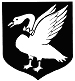 CEMETERIES MANAGEMENTApplication for purchase of Exclusive Rights of Burial Applicants are advised to familiarise themselves with the Town Council’s Cemetery Handbook, which is available from local undertakers, the Town council office or on the Town Council’s website: www.buckingham-tc.gov.uk. This completed application must be forwarded to Buckingham Town Council, The Buckingham Centre, Verney Close, Buckingham, MK18 1JP. (Tel: 01280 816801), together with all fees and monies due. All cheques are to be made payable to Buckingham Town Council.(The Town Council will notify you of the Grave number and Section - if you have any special requests please contact the Town Council 01280 816801.This document is submitted in the knowledge that all persons connected with this application will familiarise themselves with the rules as set out in the Buckingham Town Council Brackley Road Cemetery Handbook, a copy of which I have received. I have read the Important Notes overleaf.Calculate Fees:							For Office Use OnlyPurchase plot:							Authorised:Selection of plot:	Other:									Date:Total:		IMPORTANT NOTESThe Exclusive Rights of Burial does not mean that the actual ground has been purchased, only the right to bury in the designated grave space. The grave space reminds the property of the Council and is subject to the rules and regulations governing the management and layout of the cemetery.Installation of monuments within the cemeteryThe installation of any memorial (e.g. headstone, tablet etc.) must receive the approval of the Council BEFORE erection; no works may be undertaken without a permit being issued by the Town Council.Only a registered stonemason (from the Council’s Memorial Mason Registration Scheme) may carry out work in the , Buckingham. A registered stonemason will apply directly to the Town Council on behalf of their client(s). After Town Council approval of the design, structure and wording has been granted, a permit will be sent to the stonemason, upon receipt of which the stonemason mason will contact the Town Council on 01280 816801 to arrange a date for installation. At least three working days prior notice of works must be given.Please note that currently a memorial may only be placed 6 months after interment, to allow the ground to settle.Cultivation of an individual plot is allowed, although authorisation must be sought from the Town Council before the planting of shrubs and bushes, which must not extend beyond the boundary of individual plots. Each monument and burial plot must be kept in good order and repair by the owner at his/her expense.Maximum plot sizes for cultivation are:Single Plot		6ft x 3ft	Ashes Plot		18”x 18”For further information or advice, please contact The Town Council (Tel: 01280 816801)I/We* I/We* Of Of Give notice that I/We* wish to purchase the Exclusive Rights of Burial at Brackley Road Cemetery, BuckinghamGive notice that I/We* wish to purchase the Exclusive Rights of Burial at Brackley Road Cemetery, BuckinghamGive notice that I/We* wish to purchase the Exclusive Rights of Burial at Brackley Road Cemetery, BuckinghamGive notice that I/We* wish to purchase the Exclusive Rights of Burial at Brackley Road Cemetery, BuckinghamGive notice that I/We* wish to purchase the Exclusive Rights of Burial at Brackley Road Cemetery, BuckinghamGrave Number:In Section:Full name and address of person to whom Exclusive Right of Burial is to be issued:Contact Tel no: Contact Email address: Signature of applicant:Date: 